Министерство образования и науки Алтайского края 
Поспелихинский  филиал  КГБПОУ «Егорьевский лицей профессионального образования»по теме: «Технологический процесс продажи и распознавание ассортимента  кисломолочных товаров».Урок, построенный с позицией деятельностно-компетенстностного подходаПодготовила мастер производственного обученияПоспелихинского филиала  КГБПОУ «ЕЛПО»                                                                            Т.Ю.АрхиповаЗанятие №24Профессия (специальность): «Продавец, контролер-кассир»Профессиональный модуль ПМ 02. Продажа продовольственных товаровМастер производственного обучения (Ф.И.О.) Архипова Татьяна ЮрьевнаНаименование ОУ:  Поспелихинский филиал КГБПОУ «ЕЛПО»Тема: «Технологический процесс продажи и распознавание ассортимента  кисломолочных товаров».Цель урока: создать условия Для освоения технологического процесса движения кисломолочных товаров в магазине;Для развития умения применять теоретические знания на практике, выражать свои мысли в устной речи, умение анализировать, сравнивать, обобщать;Для понимания ответственности за результаты работы, значимости выбранной профессии.Прививать бережное отношение к торгово-технологическому оборудованию;Воспитывать аккуратность,  бережливость к спец. одежде;Воспитывать морально-нравственные качества: вежливость, доброту, отзывчивость, стремление добиваться высоких результатов;Развивать интерес к избранному виду деятельности посредством логического мышления, внимания, умения анализировать; собственную деятельность, деловитость и мастерство к работе.Задачи:Научиться принимать товар по сопроводительным документам;Научиться выкладывать товар на торговое оборудование;Научиться правильно в соответствии с требованиями оформлять ценники, товарные чеки;Научиться изучать спрос и консультировать покупателя, производить расчет с покупателем. Научиться распознавать:  ассортимент исломолочных товаров,  дефекты, реквизиты маркировки.Научиться определять качество кисломолочнызх товаров.                                                           Место проведения занятия: учебная лаборатория.Продолжительность занятия: 6 часов.Материально – техническое обеспечение занятия: - инструкционные карты;- мультимедейное сопровождение;- инструкционные карты, методические рекомендации;- ценники, товарные чеки;- натуральные образцы кисломолочных товаров;- карточки - задания;- инструкции по охране труда.- торговое оборудование и  инвентарь.Тип занятия: урок изучения трудовых приемов и операций.Приложение 1.Тема: «Торгово-технологический процесс продажи и распознавание ассортимента кисломолочных товаров»«Узнай товар по описанию»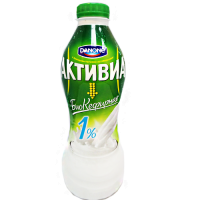 1.Кисломолочные продукты с повышенным содержанием сухих обезжиренных веществ молока, которые получают сквашиванием молока или молочной смеси чистыми культурами термофильных молочнокислых стрептококков и болгарской палочки.2. Кисломолочный напиток вырабатываемый из смеси молока и сливок, подвергнутых выдержке в течение 3-4 ч при 95°С и сквашенных чистыми культурами термофильного стрептококка с добавлением болгарской палочки.3. Продукт смешанного брожения (молочнокислого и спиртового), который получают путем сквашивании.4. Кисломолочный напиток производят из кобыльего молока, используя специальную кумысную закваску, в состав которой входят молочнокислые палочки типа болгарской и молочные дрожжи с высокой антибиотической активностью.5. Кисломолочный напиток, получаемый естественным сквашиванием жирного и нежирного пастеризованного молока.6.Единственный в мире полноценный продукт, содержащий пять основных видов бифидобакиерий.7.Кефир, обогащенный бифидобактериями.8.Кисломолочный продукт с активными биоволокнами.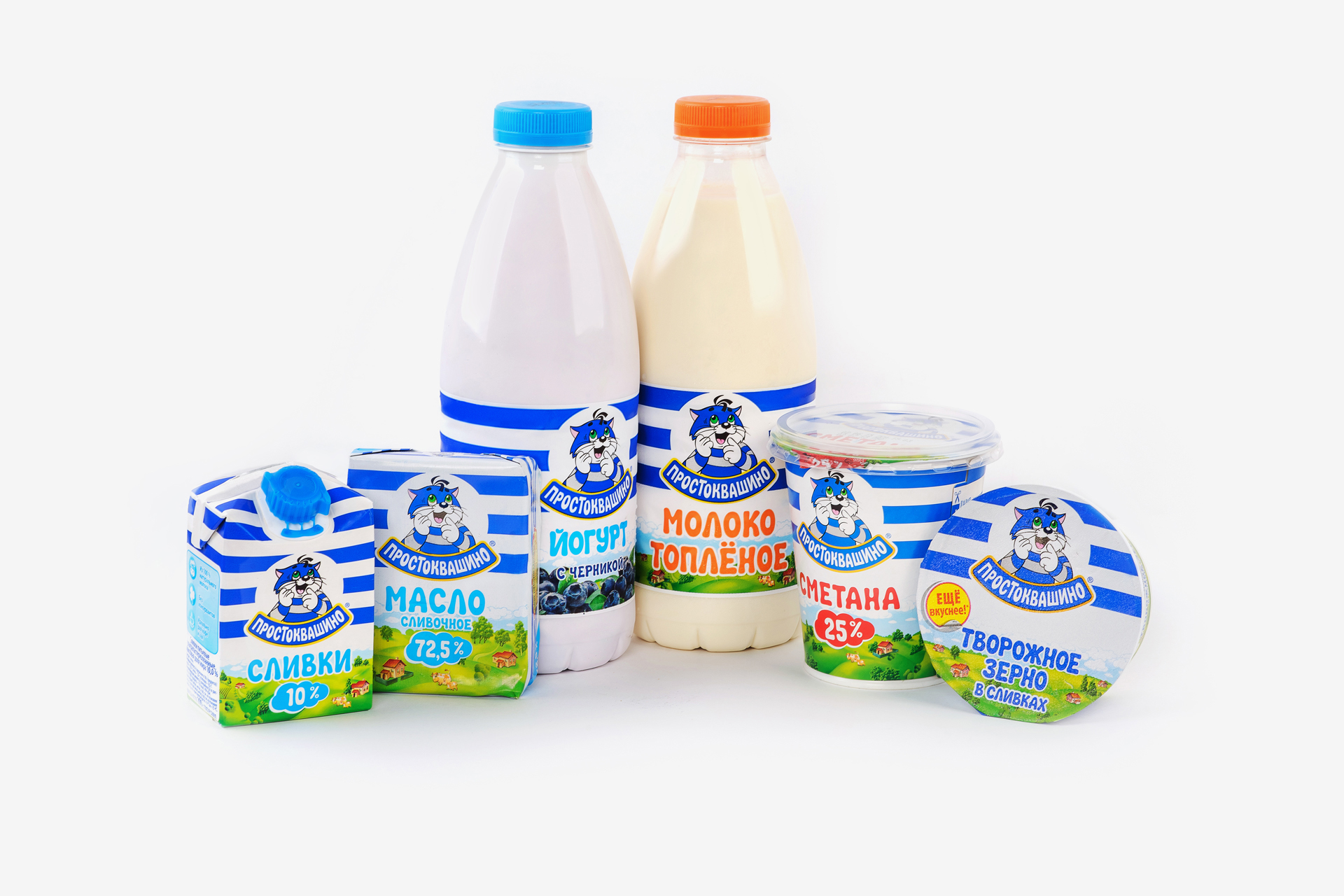 Приложение 2.СЧЕТ-ФАКТУРА № 2 от 14 февраля 2017г.Продавец ООО « Молочник»ИНН продавца 456219330 20004Грузоотправитель и его адрес ООО «Молочник» г. Барнаул ул. Ленина 134Грузополучатель и его адрес «ПЛПО» магазин «Учебный»Покупатель  «ПЛПО» магазин «Учебный»Адрес п.им. Мамонтово ул. Ленина 25ИНН получателя 25641456300000033Всего к оплате:  Сто восемьдесят семь рублей 50 коп..Главный бухгалтер. ______________  Отпустил ___________Получил____________Приложение 3.Оценочный лист самоконтроля обучающегосяТема занятия: Технологический процесс продажи и распознавание ассортимента кисломолочных товаров.дата проведения занятия ___________мастер п/о Архипова Татьяна ЮрьевнаКу:  89-86= «5»        85-82= «4»        81-78= «3»Приложение 4.Производственное обучениеТема: «Технологический процесс продажи и распознавание кисломолочных товаров». К-З № 11.Дать консультацию покупателю, в которой объяснить, чем отличается  варенец от ряженки?2.Дать консультацию, в которой объяснить, чем отличаются йогурты от био-йогуртов.Эталон-ответа:1.Варенец отличается от ряженки цветом и у ряженки вкус топленого молока.2.В состав йогурта входит йогуртная закваска, а в биойогурте нет йогуртной закваске.Производственное обучениеТема: «Технологический процесс продажи и распознавание кисломолочных товаров». К-З № 21.Покупатель собирается купить обезжиренный кефир, какой кефир вы посоветуете покупателю?2.Объясенить покупателю, чем отличается бифидок от бифилайфа? Эталон-ответа:1.Кефир, который содержит 1 % жирности.2.Бифидок, содержит  бифидобактерии, лактобактерии, а бифилайф  содержит 5 основных бифидобактерий, образуя в кишечнике живой защитный слой.Производственное обучениеТема: «Технологический процесс продажи и распознавание кисломолочных товаров». К-З № 31.Объяснить покупателю, чем полезен йогурт?2. Дать консультацию, в которой объяснить что такое кумыс?Эталон-ответа:1.Если человек регулярно употребляет йогурт, у него снижается уровень кислотности в кишечнике и понижается уровень холесетерина в крови.2.Кумыс-это кобылье молоко.Производственное обучениеТема: «Технологический процесс продажи и распознавание кисломолочных товаров».К-З № 41. Дать консультацию, в которой объяснить, чем отличается кефир от ряженки?2. Объяснить покупателю, какими полезными свойствами обладает варенец?Эталон-ответа:1.Кефир и ряженка отличается тем, что содержит белок, стакан ряженки оспорит суточную норму так необходимого человеку кальция. 2.Он богат кальцием и витамином д, улучшает пищеварение, общеукрепляющее действие на почки, желудочно-кишечный тракт.Тема: «Технологический процесс продажи и распознавание кисломолочных товаров». К-З № 51.Дать консультацию, в которой объяснить, что обозначает на упаковке «биогурт»?2. Объяснить покупателю, какими полезными свойствами обладает «Снежок»?Эталон-ответа:1.Йогурт терминизированный  в составе которых нет йогуртных заквасок.2.Улучшает обмен веществ, рекомендуют его  больным сахарным диабетом.Производственное обучениеТема: «Технологический процесс продажи и распознавание кисломолочных товаров». К-З № 6 1.Помочь покупателю выбрать правильный «Кефир».2. Объяснить покупателю, в  каком продукте содержится большое количество белка?Эталон-ответа:1.Выберайте кефир в состав, которого входят молочнокислые бактерии.2.Большое количество белка содержит: варенц, ряженка и снежок.Производственное обучениеТема: «Технологический процесс продажи и распознавание кисломолочных товаров».К-З № 71.Дать консультацию, в которой объяснить, чем отличается кефир от ряженки?2. Объяснить покупателю, какими полезными свойствами обладает «Снежок»?Эталон-ответа:1.Кефир и ряженка отличается тем, что содержит белок, стакан ряженки оспорит суточную норму так необходимого для человека  кальция. 2.Улучшает обмен веществ, рекомендуют его  больным сахарным диабетом.Тема: «Технологический процесс продажи и распознавание кисломолочных товаров». К-З № 81.Дать консультацию, в которой объяснить, чем отличаются йогурты от био-йогуртов.2.Дать консультацию, в которой объяснить что такое кумыс?Эталон-ответа:1.В состав йогурта входит йогуртная закваска, а в биойогурте нет йогуртной закваске.2.Кумыс-это кобылье молоко.Производственное обучениеТема: «Технологический процесс продажи и распознавание кисломолочных товаров». К-З №91.Объяснить покупателю, какими полезными свойствами обладает варенец?2.Дать консультацию, в которой объяснить, что обозначает на упаковке «биогурт»?Эталон-ответа:1.Он богат кальцием и витамином д, улучшает пищеварение, общеукрепляющее действие на почки, желудочно-кишечный тракт.2..Йогурт терминизированный  в составе которых нет йогуртных заквасок.Приложение 5.Производственное обучениеМетодические рекомендации для консультации покупателей по кисломолочным продуктамРяженка Она имеет приятный вкус топленого молока и качества кисломолочного напитка. Полезные свойства ряженки известны практически во всем мире: белок этого продукта усваивается гораздо лучше обыкновенного молочного белка, а стакан ряженки способен на четверть восполнить суточную норму так необходимого человеку кальция.
 Как правильно выбрать продуктДата изготовления продукта и срок его годности. Безопасный срок хранения всего пять дней. Если на упаковке указан более длительный срок, то не исключено добавление консервантов. Состав качественного продукта не должен содержать информацию о красителях и консервантах. Лучшая упаковка для ряженки – стеклянная тара, позволяющая определить качество продукта по консистенции и цветовому показателю. Цвет напитка должен быть равномерно кремовым, свежая ряженка обычно однородной консистенции без комочков и пузырьков. Снежок.Полезные свойства«Снежок» улучшает обмен веществ, а потому врачи и диетологи рекомендуют его больным сахарным диабетом, людям с лишним весом и тем, кто страдает сердечнососудистыми заболеваниями.Особый вкус и пользу продукту обеспечивает молочная кислота, которая стимулирует действие ферментов пищеварения, тормозит развитие вредных микроорганизмов. При употреблении «Снежка» пища усваивается с наименьшей затратой энергии, а это очень важно при восстановлении сил после физических нагрузок или ослабленного болезнью организма, поэтому не случайно напиток используют для питания больных. Продукт содержит витамины группы В, С, А, Е и Д, а также микроэлементы – натрий, калий, магний, фосфор, железо.Противопоказания Сладкий «Снежок» противопоказан при сахарном диабете и ожирении. Варенец.Варенец необычайно полезен для здоровья человека. Он богат кальцием и витамином D. По мнению экспертов, выпивая по одному стакану этого чудесного продукта в день, можно существенно укрепить костную ткань.Напиток не только превосходно утоляет жажду, но и активизирует деятельность кишечника, улучшает переваривание пищи. Молочная кислота в составе варенца пробуждает аппетит, оказывает комплексное оздоравливающее и общеукрепляющее действие на почки и желудочно-кишечный тракт. Изобилие белка способствует укреплению сердечной и мышечной тканей. Именно в варенце содержится этого органического вещества больше, чем в ряженке или простокваше. Секреты выбора хорошего варенцаПоскольку варенец готовят из топленого молока, он имеет кремовый или желтоватый оттенок.Производитель указывает на упаковке продукта правильное его наименование, то есть «Варенец». В составе продукта, который также указан на упаковке напитка, содержатся только молоко и закваска. Никаких красителей и консервантов среди ингредиентов быть не должно.Хороший варенец не имеет сгустков и пузырьков.Срок годности кисломолочного продукта не должен превышать 14 суток.Свежий варенец имеет слегка кислый вкус. Приложение 6.Определение качества кисломолочных  товаровПроведите органолептическую оценку качества кисломолочных товаров по натуральным образцам и Гостам.Порядок выполнения работы:Задание 1. Проведите сравнительный анализ качества ряженки по органолептическим показателям в соответствии с ГОСТ 31455-2012.Ряженка. Технические условия.Полученные данные оформите в таблицу.Задание 2. Проведите сравнительный анализ качества кефира  по органолептическим показателям в соответствии с ГОСТ 31454-2012.Кефир. Технические условия.Полученные данные оформите в таблицу.Задание 3. Проведите сравнительный анализ качества йогурта  по органолептическим показателям в соответствии с ГОСТ 31981-2013.Йогурты. Общие технические условия.Полученные данные оформите в таблицу.УКАЗАНИЯ К РАБОТЕПри определении качества кисломолочного товара:1.Определите запах кисломолочных продуктов, установите степень чистоты запаха, наличие или отсутствие посторонних запахов и определите причины их возникновений;2.Определите вкус: возьмите чайной ложкой небольшое количество продукта  в рот, разотрите ее языком и быстро (через 20-30 секунд) определите ее вкус, установив наличие или отсутствие порочных привкусов (уксуснокислого, горького, салистого);3.Определите цвет: возьмите на шпатель продукт у и рассмотрите ее при рассеянном свете, установите степень ее белизны и наличие оттенков;4.Определите консистенцию кисломолочных продуктов: возьмите на шпатель продукт, слегка наклоните его и по скорости стекания  установите ее плотность и густоту, наличие в ней комочков, крупинок.ЗаключениеНа основании рассмотренных мною образцов, делаю вывод, что все образцы соответствуют, несоответствуют (нужное подчеркнуть) требованиям качества, согласно ГОСТ31455-2012.Ряженка. Технические условия. ГОСТ 31454-2012.Кефир. Технические условия. ГОСТ 31981-2013.Йогурты. Общие технические условия.Приложение7.Эталоны выполненных заданийпо производственному обучениюТема: Технологический процесс продажи и распознавание ассортимента кисломолочных продуктов.Приложение 8.Производственное обучениеТема: «Технологический процесс продажи и распознавание кисломолочных товаров». К-З № 11.Продать покупателю кефир по цене 35 рублей 00 копеек за 1 штуку и Йогурт Молочная сказка по цене 86 рублей 00 копеек за 1 штуку.2.Оформить товарный чек на эту покупку.Производственное обучениеТема: «Технологический процесс продажи и распознавание кисломолочных товаров». К-З № 21.Продать покупателю сметану «Простоквашино» по цене 165-00 рублей за 1 шт и кефир 1 %  по цене 55 рублей 00 копеек за 1 штуку и закваску «Простоквашино» по цене 86 рублей 00 копеек за 1 штуку.2.Оформить товарный чек на эту покупку.Производственное обучениеТема: «Технологический процесс продажи и распознавание кисломолочных товаров». К-З № 31.Продать покупателю йогурт «Данон» по цене 35 рублей 50 копеек за 1 штуку и варенец 05 литров по цене 86 рублей 00 копеек за 1 штуку.2.Оформить товарный чек на эту покупку.Производственное обучениеТема: «Технологический процесс продажи и распознавание кисломолочных товаров». К-З № 41.Продать покупателю ряженку 2,5 % по цене 65 рублей 00 копеек за 1 штуку и  бифидо кефир 2,2 % «Молочная сказка» по цене 86 рублей 00 копеек за 1 штуку.2.Оформить товарный чек на эту покупку.Производственное обучениеТема: «Технологический процесс продажи и распознавание кисломолочных товаров». К-З № 51.Продать покупателю Варенец «Молочная сказка»  0,5 литров по цене 45 рублей 80 копеек за 1 штуку и Йогурт  лесные ягоды «Молочная сказка»  по цене 86 рублей 30 копеек за 1 штуку.2.Оформить товарный чек на эту покупку.Этап занятияСтруктурный элементДеятельность мастераДеятельность обучающегосяПримечаниеОрганизационная часть Приветствие, контроль посещаемости- Ребята, я рада приветствовать вас на нашем уроке производственного обучения -Кто отсутствует сегодня и по какой причине?-Займите свои рабочие места: сегодня мы будем работать в подгруппах.-Приготовьте письменные принадлежности, дневники производственного обучения.Обучающиеся приветствуют мастера вставанием.Дежурный проверяет присутствующих и докладывает.Дежурный докладывает о наличии дневников и выполнении домашнего задания.Настрой обучающихся на занятие.Контроль подготовки обучающихся к занятию.Вводный инструктажЦелевая установкаЧтобы определить тему и цель сегодняшнего занятия предлагаю ситуацию: В магазин «Лада» пришла на производственную практику обучащаяся Поспелихинского лицея, продавец с которым обучающаяся проходит практику отлучилась по важному делу, а в это время приехал поставщик ООО «Молочная сказка» и привёз кисломомолочные товары. Помогите обучающейся осуществить технологический процесс. -Из каких этапов состоит технологический процесс движения товара в магазине?Давайте попытаемся сформулировать тему занятия.-тема: « Технологический процесс продажи  и распознавание ассортимента  кисломолочных товаров».- Как вы считаете, какова цель нашего  практического  занятия?Какие задачи  вы ставили при изучении этой группы товаров?Итак, цель нашего урока: осуществить этапы технологического процесса движения кисломолочных товаров в магазине.-Ребята, как вы думаете, реальна ли эта цель на уроке?Обучающиесяя пытаются ответить, строят предположения.- принять товар по количеству и качеству, проверить упаковку, маркировку, сроки годности, дату выработки кисломомолочных товаров разместить на хранение, а затем вместе с продавцом подготовить товар к продаже.- принять товар по количеству и качеству;-разместить на хранение;-подготовить к продаже;-продать товар методом самообслуживании или  традиционным.Обучающиеся пытаются ответить, строят предположения.« Технологический процесс продажи  и распознавание ассортимента  кисломолочных товаров».Осуществить  этапы технологического процесса движения кисломолочных товаров в магазине.изучить ассортимент кисломолочных товаров;-особенности приемки кисломолочных товаров;-определение качества кисломолочных товаров; - подготовки к продаже кисломолочных товаров (выкладка, оформление ценника);-продажа кисломолочных товаров.Осуществить этапы технологического процесса движения кисломолочных товаров в магазине. Реальна.Слайд №1 .СитуацияСлайд № 2. Тема занятияСлайд № 3. Цель - занятияСлайд № 4. Задачи.Слайд №5. Цель - занятияВводный инструктажАктуализация знаний обучающихся-Ребята, для того, чтобы осуществить нашу цель, давайте повторим теоретический материал. Предлагаю произвести проверку и закрепление пройденного материала в виде игры «Узнай товар по описанию». Будем, проводит  в форме угадай товар по описанию. -Каждой подгруппе предлагаю угадать по описанию кисломолочные продукты. Ваша задача: в течение 5 минут узнать какие кисломолочные продукты  зашифрованы и письменно записать на раздаточном материале и вложить в  дневник производственного обучения.А теперь давайте проверим ваши знания, «Пожалуйста, поменяйтесь работами  и проверьте работы друг друга. Сейчас на экране будут появлятся правильные ответы. Результаты внесите в оценочный лист.Отвечают на  тестоввый опрос.Обучающиеся отмечают правильные ответы, вносят свои результаты в оценочный лист. За каждый правильный ответ – 1 баллЗаносят результаты в оценочный лист.Слайд №6.Угадай по описаниюСлайд № 7. Угадай по описаниюСлайд № 8.Эталон ответаСлайд № 9.Выдается оценочный лист самоконтроля, в котором отражены этапы работы и  баллы:Домашнее задание-5 баллов;Узнай по описанию-8 баллов;-инструкционная карта-4бала;-приемка товара-3 балла;выкладка-8баллов;-оформление ценника-10 баллов;-консультация 3 балла; - обслуживание-6 балла;-оформление товарного чека-12 баллов; -задание «угадай по описанию»- 8 баллов;-определение качества кисломололчных продуктов-26 баллов;-внешний вид- 4 балла.Ку:  89-86= «5»         85-82= «4»         81-78= «3» Итог -Итак, я вижу, что вы хорошо владеете теоретическим материалом и готовы к тому, чтобы практически перейти к этапам  технологического процесса движения кисломолочных товаров в магазине.Формирование ориентировочной основы действий-перейдем  к основной части нашей работы.Для того чтобы осуществить технологический процесс, вы должны вспомнить структуру инструкционной карты.Для этого вам необходимо в определенной последовательности собрать все части технологического процесса. В каждой группе на столах лежит конверт, в котором находится инструкционная карта, она разрезана на определенные части технологического процесса: приемка, хранение, подготовка к продаже, продажа  кисломолочных товаров  в магазине.-Ребята, для вас задание: расставьте в правильном порядке операции технологического процесса движения кисломолочных товаров  в магазине и приклейте на раздаточный материал, данной инструкциооной картой вы можете пользоваться в теченнии всей практики. На работу вам отводится 5 минут.-Кто понял, что делать? Кто не понял, что делать?Выполняют задание по предложенной инструкционной карте Обучающиеся собирают инструкционную карту по этапам технологического процессаВсем все понятно. Приступаем к работе.Инструкционная карта разрезана по этапам технологического процессаСлайд №10Самостоятельная работа в группе по этапам технологического процесса (инструкционная карта)-Давайте проверим правильность выполнения задания. Высвечиваю на экране этапы технологического процесса движения кисломолочных товаров  в магазине.Работают в подгруппах, расставляют правильность технологического процесса. Доказывают правильность выполнения задания.Предоставляется слово представителю от каждой подгруппы.Слайд № 10 Слайд№11Итог-Я убедилась, что вы хорошо знаете этапы технологического процесса движения кисломолочных товаров в магазине.-У каждого из вас имеется инструкционная карта, вы будите с ней работать. На экране высвечиваются баллы и последовательность операций.Слайд№11Отработка новых способов действий-Ребята каждая подгруппа будет отрабатывать основные этапы технологического процесса движения кисломолочных товаров в магазине.-Обратите внимание перед вами на столах лежит инструкционная карта, эта ваша подсказка. Для того чтобы достичь целей нашего урока, что мы будем с вами делать?- Какие работы будет делать 1 подгруппа?- Какие работы будет выполнять 2 подгруппа?- Какие работы будет выполнять 3 подгруппа?- Какие работы будет выполнять 4 подгруппа?Для достижения поставленной цели, передвами таблица работ с чередованиями групп и оценкой баллов. Работу вы будите выполнять поочередно.- При выполнении работ под №1 будет оцениваться приемка товара– 3 балла, оценка качества кисломолочных продуктов-26 баллов; - При выполнении работ под №2 будет оцениваться выкладка     кисломолочных продуктов  на торговое оборудование - 8 баллов, оформление ценников – 10 баллов.- При выполнении работ под №3 будет оцениваться правильность и качество обслуживания -  6 баллов, оформление товарного чека – 12 баллов.- При выполнении работ под №4 будет  оцениваться правильность консультирования покупателя, используя методические рекомендации -  3 балла, - наличие спец. одежды – 4 балла.- инструкционная карта– 4 балла.- выполнение домашнего задания -5 баллов-задание угадай товар по описанию- 8 баллов.-определение качества кисломолочных товаров-  26  баллов.Ку:  89-86= «5»         85-82= «4»         81-78= «3»        77… «2»Каждая подгруппа занимает свои рабочие места и выполняет свою работу. Осуществлять приемку товара, определять органолептическим методом качество кисломолочных товаров, используя ГОСТ.  Вам будет необходимо  продегустировать порционные кисломолочные товары, имеющиеся на столах.  «Необходимо продегустировать кисломолочные продукты и  дать  заключение о качестве, используя гост. -Данные занесены будут в таблицу, которая находится у вас на столах.Осуществить подготовку к продаже (выкладка, оформление ценника)Обслуживание покупаттеля  с оформлением товарного чека.Консультирование   покупателя, используя методические рекомендацииСлайд№12Слайд № 13Слайд № 14-23-выкладка товара.Слайд № 24Слайд № 24Слайд№ 26.Выполнение работ и критерии оценки работ.Слайд№ 25.Таблица операций.Слайд№ 26. Выполнение работ и критерии оценки работ.Инструктаж по технике безопасностиПроведение инструктажа на рабочем месте продавца продовольственных товаров:- допускаются люди изучившие правила техники безопасности;-не допускается загромождение рабочих мест;-на рабочем месте продавца все наружные поверхности (пол, прилавки) насухо протёрты.  -что еще должен продавец сделать, чтобы подготовить свое рабочее место?Помните! Соблюдение требований техники безопасности позволит вам не только качественно выполнять свою работу, но и  избежать травматизма на рабочем месте.Обучающиеся рассказывают о технике безопасти на рабочем месте продавца.Готовит рабочее места, проверяет наличие и исправность оборудования, инвентаря и инструмента.Текущий инструктажСамостоятельная деятельность обучающегосяПомощь и инструктирование обучающихся в процессе выполнения заданий.Определяют качество кисломолочных продуктов  операясь на ГОСТ.Выполняют работу, оценивают себя, выставляют баллы в оценочные листы.Заключительный инструктажПодведение итогов Предлагаю вернуться к ситуационной задаче.Помогите учащейся осуществить технологический процесс. Каким будет следующий этап технологического процесса? Назовите последний этап технологического процесса?Что мы должны были еще сделать, чтобы проверить качество кисломолочных товаров?-Какие трудности у вас были?-Как вы себя оценили?Ребята, наше занятие подошло к завершению. Я хочу поблагодарить вас за активное участие в нём. И мне хотелось бы узнать, насколько урок был интересным и полезным для  вас. У вас на столах лежат смайлики. Я прошу вас выразить своё мнение с помощью их. Если вы считаете, что урок был полезным, интересным положите в коробку смайлик - улыбку, если вам было не интересно и вы не узнали ничего полезного – смайлик-грусть, если затрудняетесь ответить – смайлик - без эмоций.  Анализ выполненных работ, уточнение ошибок, неточностей.Оценки за урокОтвечают на вопросы.-Первоначально необходимо принять товар, сверив фактическое наличие товара с количеством указанным в сопроводительном документе, проверить документы удостоверяющие качество товара, проверить упаковку, маркировку, качество поступившего товара.- Далее ей необходимо подготовить к  продаже товар:   заполнить ценник;  выложить товар на торговое  оборудование.- Ей необходимо осуществить продажу товара покупателю и дать покупателю  консультацию по всем интересующим вопросам.-Определить качество кисломолочных товаров, используя натуральные образцы и ГОСТ.Отвечают на вопросы.Мастер вместе с обучающимися выставляет оценки опираясь на оценочный лист.Слайд№ 27. Слайд№ 28. Слайд №29.РефлексияЗадание на дом (самостоятельная работа)Сообщение темы следующего занятия.Технологический процесс продажи и распознавание ассортимента твердых и мягких сычужных сыров.Повторить тему и написать консультацию.Слайд№30.Домашнее задание.№ п/пНаименование товараЕд. изм.Кол-воЦенаСтоимость1Кефир 1 литр 2,5 % «Столица молока»шт.125-5025-502Йогурт рыжий ап банан 200 гр.шт.132-0032-003биогурт Онкен 4,5 % абрикос манго 115 гр.шт.127-0027-004Йогурт Данон сливочный абрикос  6  % 125 гр.шт.148-0048-005Ряженка  05  литра 2,5 % «Столица молока»шт.155-0055-00	Итого:	Итого:	Итого:	Итого:187-50Выполнения заданияВыполнения заданияВыполнения заданияВыполнения заданияВыполнения заданияВыполнения заданияВыполнения заданияВыполнения заданияВыполнения заданияВыполнения заданияВыполнения заданияВыполнения заданияВыполнения заданияВыполнения заданияВыполнения заданияВыполнения задания№ п/пСписок учащихсяДомашнее  заданиеУгадай по описаниюИнструкционная картаПриемка товараОформление ценникаВыкладка товараВыкладка товараВыкладка товараконсультацияобслуживаниеОформление товарного чекаОпределение качества Внешний видИтого:КуОценкаКол – во баллов  584310888361226489(За каждый правильный ответ по 1 баллу)(За каждый правильный этап по 1 баллу)(Сверка товара с. ф-1балл, выявление недостачи-1 балл, выявление недостатка товара в с.ф.-1балл.)(За каждую правильно оформленненую операцию -1 балл)1.Цена;2.Производитель;3.Жирность4.Состав5.Вид упаковки;6.Группа товара;7.по виду добавок;8.по типу обработки1.Цена;2.Производитель;3.Жирность4.Состав5.Вид упаковки;6.Группа товара;7.по виду добавок;8.по типу обработки1.Цена;2.Производитель;3.Жирность4.Состав5.Вид упаковки;6.Группа товара;7.по виду добавок;8.по типу обработки(За каждую правильно отвеченный вопрос по 1 баллу)(Знание методических рекомендаций и правил консультации товара)(За каждую правильно оформленненую операцию -1 балл)(За каждую правильно оформленненую операцию -1 балл)+1 балл за заключение о качестве наличие фартука,наличие пилотки)1Буханько Ира2Шумилов Генна3Дорохов Влад 4Мишурова Таня5Прахт Анастасия№ образцаНаименование товараВнешний видЦветВкус и запахКонсистенция12345№ п/пЗадание Порядок выполненных работКоличество операций1Выкладка на торговое оборудованиеТовары должны быть выложены:1.Цена;2.Производитель;3.Жирность4.Состав5.Вид упаковки;6.Группа товара;7.по виду добавок;8.по типу обработки Всего:1111111182Оформить ценник на предлагаемый товарВ ценнике должна содержаться следующая информация:- Наименование торгового предприятия;- Наименование товара;- Вид;– Производитель;– жирность %;- Цена за (штуку);- Дата оформления ценника;- Подпись МОЛ;- Печать торгового предприятия;- Номер и дата сопроводительного документа на товар;Всего:1111111111103Провести расчеты с покупателем(Обслуживание)Расчеты проводятся в следующем порядке:1.Встреча покупателя.2.Выявление спроса покупателя.3.Показ товара и консультация покупателя по интересующим его вопросам4.Приготовление покупки5.Расчет с покупателем6.Вручение покупкиВсего:11111164Оформить товарный чекВ товарном чеке должна содержаться следующая информация:- Наименование торгового предприятия;–порядковый номер чека;–порядковый номер товара;–наименование товара;–единица измерения товара;–количество товара;–цена товара;стоимость товара;сумма прописью;–дата заполнения чека;- Подпись МОЛ;- Печать торгового предприятия;Всего:11111111111112